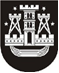 KLAIPĖDOS MIESTO SAVIVALDYBĖS TARYBASPRENDIMASDĖL KLAIPĖDOS Martyno mažvydo proGIMNAZIJOS NUOSTATŲ PATVIRTINIMO2021 m. spalio 28 d. Nr. T2-244KlaipėdaVadovaudamasi Lietuvos Respublikos vietos savivaldos įstatymo 16 straipsnio 4 dalimi, 18 straipsnio 1 dalimi ir Lietuvos Respublikos biudžetinių įstaigų įstatymo 6 straipsnio 5 dalimi, Klaipėdos miesto savivaldybės taryba nusprendžia:Patvirtinti Klaipėdos Martyno Mažvydo progimnazijos nuostatus (pridedama).Įgalioti Liną Stancelienę, Klaipėdos Martyno Mažvydo progimnazijos direktorę, pasirašyti nuostatus ir įregistruoti juos Juridinių asmenų registre.Pripažinti netekusiu galios Klaipėdos miesto savivaldybės administracijos direktoriaus 2011 m. rugpjūčio 19 d. įsakymą Nr. AD1-1691 „Dėl Klaipėdos Martyno Mažvydo progimnazijos nuostatų patvirtinimo“.Skelbti šį sprendimą Klaipėdos miesto savivaldybės interneto svetainėje.Savivaldybės merasVytautas Grubliauskas